Наружная активная антенна FM для домашних музыкальных и аудио-центровТ-8879/antenna.ruАнтенна представляет собой симметричный диполь, размещенный в полипропиленовой трубе ∅20мм.Антенна всенаправленная, уличная. Поляризация вертикальная (вдоль оси антенны). Питание усилителя подаётся по центральной жиле кабеля.Антенна предназначена для уверенного приёма радио в диапазонах FM домашними музыкальными центрами на больших расстояниях от центров вещания, там, где комнатные антенны обеспечиваю плохой приём в силу особенностей конструкции здания и его расположения.Антенна крепится вертикально к неметаллической стене (крепеж входит в комплект). Антенный кабель должен отходить от антенны перпендикулярно её оси, вертикальный изгиб допускается не ближе 1 метра от антенны.Перед покупкой необходимо проверить:достаточно ли места на стене дома;удобно ли завести кабель внутрь.Технические характеристики:Когда антенна точно поможет:Если требуется принять сигнал в подвале – антенна выносится к окну или на улицуЕсли требуется улучшить прием в городе – убрать шипение и пропадание сигнала, когда кто-то проходит рядом с музыкальным центром.Если требуется улучшить прием на даче до 80 км.Когда антенна точно не поможет:Если в городе расстояние до передатчика до 10 км, но на крыше Вашего дома или совсем рядом стоит вышка сотовой связи. Это очень частая ситуация!Если в вашем доме система кабельного телевидения установлена с нарушением, и помехи от неё излучаются в эфир.В комплект антенны входит сетевой адаптер, подающий питание +12В к антенному усилителю по центральной жиле кабеля. За работоспособность и безопасность данного адаптер несёт ответственность его производитель. Соответствующий сертификат прилагается. Не рекомендуется замена данного адаптера на импульсный, т.к. он создаст помехи приёму.Порядок подключения адаптера к антенне:Снять крышку с антенного разъёма адаптера к блоку питания и подключить кабель. Закрыть крышку.На разъём адаптера надеть переходник 9.5мм (ТВ мама-мама).Подключить разъём к аудио-центру. Вставить сетевой адаптер в розетку.Копия сертификата сетевого адаптера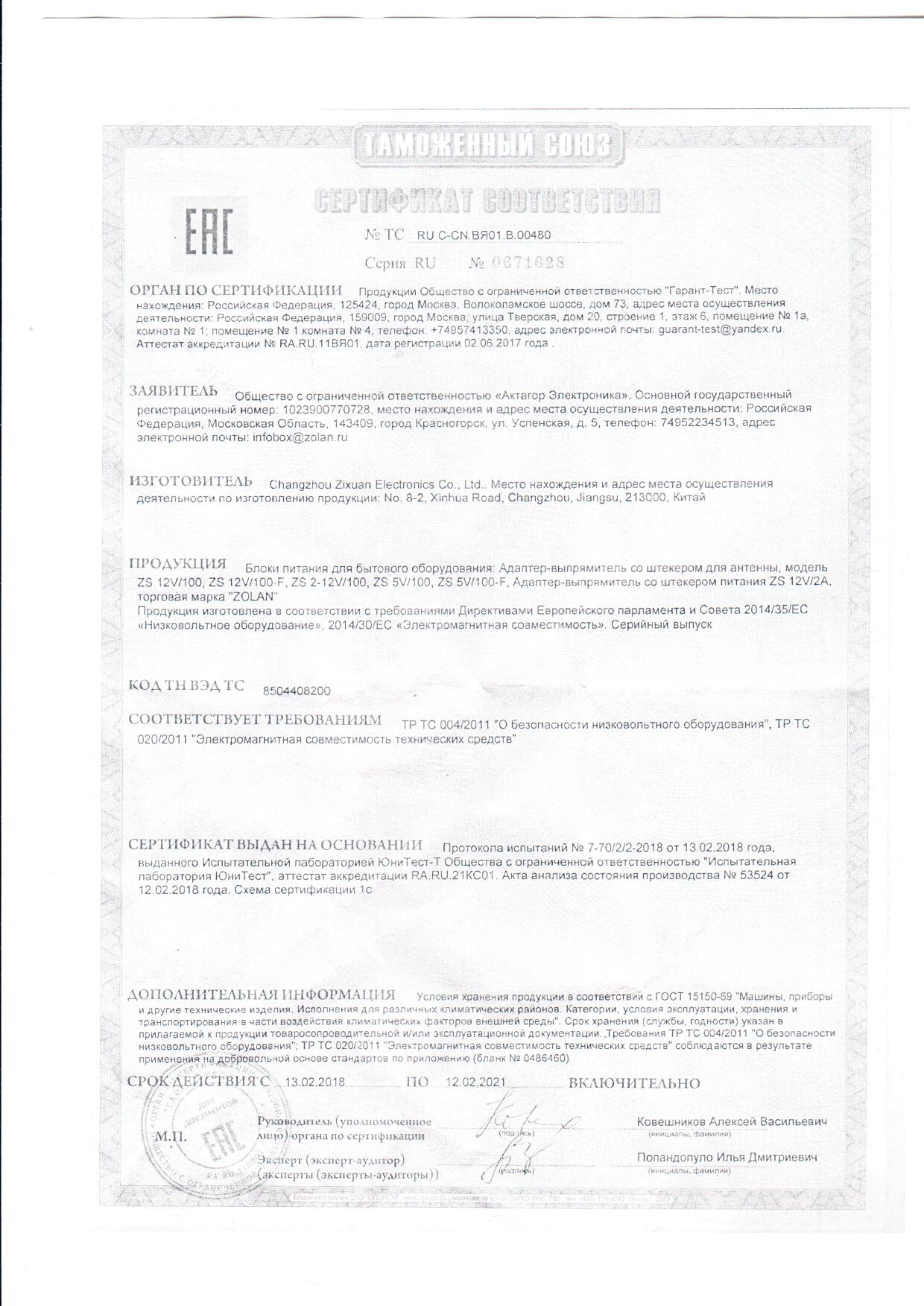 Рабочий диапазон, МГц88…108Коэффициент усиления, дБи16Волновое сопротивление кабеля, Ом75Длина кабеля, м10Разъём антенныГнездо 9,5ммДальность приема, км, 90Габариты: Длина 1500мм Диаметр 20ммКомплектностьАнтеннаКрепёжная скобаСаморезДюбельАдаптер питания 220\12ВПереходник тв «мама-мама»Копия сертификата адаптера питания1 шт.4 шт.4 шт.4 шт.1 шт1 шт.